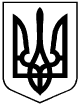 УКРАЇНАВИКОНАВЧИЙ КОМІТЕТ ВЕРХНЬОДНІПРОВСЬКОЇ МІСЬКОЇ РАДИВЕРХНЬОДНІПРОВСЬКОГО РАЙОНУ ДНІПРОПЕТРОВСЬКОЇ ОБЛАСТІРІШЕННЯ:««Про розгляд облікових справ гр.гр.: Романчук Д. О., Удодової О. О., Іванової І. В., Чернова М. М., Пуги С. А., Пуги В. А., Іванової Т. В.»Розглянувши облікові справи гр.гр.: Романчук Д. О., Іванової І. В., Чернова М. М., Іванової Т. В. щодо зняття з позачергової черги, облікові справи гр.гр.: Удодової О. О., Пуги С. А., Пуги В. А. про зняття з квартирного обліку у зв’язку із вибуттям, приватизацією житла,  враховуючи Постанову житлової комісії, на підставі Правил обліку громадян, які потребують поліпшення житлових умов, і надання їм жилих приміщень в Українській РСР, керуючись Житловим кодексом України, Законом України «Про місцеве самоврядування», виконавчий комітет Верхньодніпровської міської ради, - ВИРІШИВ:1. Зняти із позачергової черги на отримання житла у зв’язку із втратою права позачергового забезпечення житлом:1.1 гр. Романчук Дмитра Олександровича, 1993 р. н., із позачергової черги №4 на отримання житла, у зв’язку із втратою права позачергового забезпечення житлом. Загальну черговість під №17 залишити без змін.1.2 гр. Іванову Ірину Валеріївну, 1992 р. н., із позачергової черги №6 на отримання житла, у зв’язку із втратою права позачергового забезпечення житлом. Загальну черговість під №19 залишити без змін.1.3 гр. Чернова Максима Максимовича, 1994 р. н., із позачергової черги №6 на отримання житла, у зв’язку із втратою права позачергового забезпечення житлом. Загальну черговість під №28 залишити без змін.1.4 гр. Іванову Тетяну Валеріївну, 1990 р. н., із позачергової черги №13 на отримання житла, у зв’язку із втратою права позачергового забезпечення житлом. Загальну черговість під №80 залишити без змін.2. Зняти із квартирного обліку громадян, які потребують поліпшення житлових умов:2.1 гр. Удодову Олександру Олександрівну, 1996 р. н., із квартирного обліку громадян, які потребують поліпшення житлових умов, а саме: з позачергової черги №5 на отримання житла, у зв’язку із втратою права позачергового забезпечення житлом та загальної черги №18 у зв’язку із вибуттям на постійне місце проживання до іншого населеного пункту.2.2 гр. Пугу Сніжану Антонівну, 2006 р. н., із квартирного обліку громадян, які потребують поліпшення житлових умов, з позачергової черги №11 на отримання житла та загальної черги №41, у зв’язку із забезпеченістю житловою площею  та відсутністю підстав для визнання такою, що потребує поліпшення житлових умов.2.3 гр. Пугу Вероніку Антонівну, 2007 р. н., із квартирного обліку громадян, які потребують поліпшення житлових умов, з позачергової черги №12 на отримання житла та загальної черги №42, у зв’язку із забезпеченістю житловою площею  та відсутністю підстав для визнання такою, що потребує поліпшення житлових умов.3. Зобов’язати головного спеціаліста з питань житлово – комунального господарства та квартирного обліку Стронську О. Ю. внести відповідні зміни до облікових справ.4.Контроль за виконанням даного рішення покладається на постійну депутатську комісію з соціальних питань.Верхньодніпровськийміський голова                                                                                     Л. В. Калініченком. Верхньодніпровськ09 вересня 2020 рік                                                                №206Стронська, 05658/60501